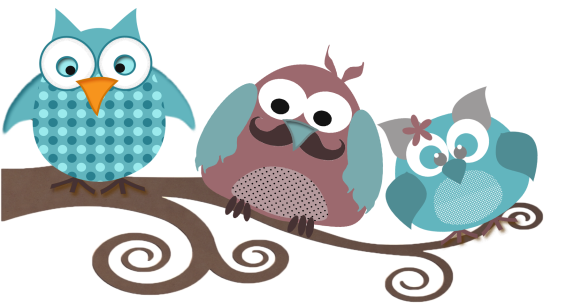 LundiMardiMercrediJeudiVendredi12345678LundiMardiMercrediJeudiVendredi12345678